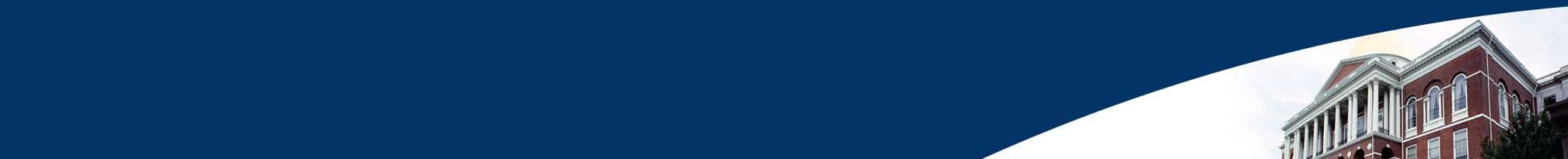 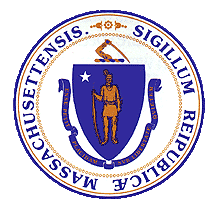 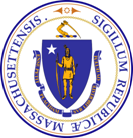 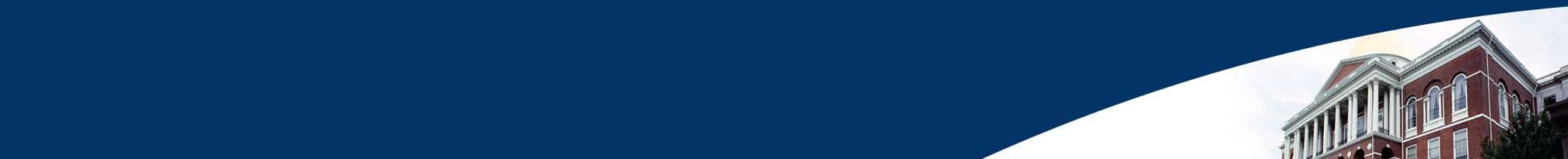 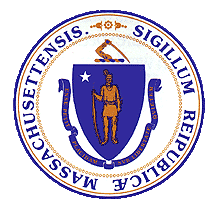 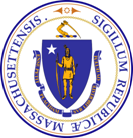 Opioid Recovery & Remediation Fund Advisory CouncilWednesday, September 27, 202312:30 – 2:00pmIn person at Worcester City Hall with Zoom optionWelcomeApproval of 8/2/2023 Meeting MinutesRecap of Strategic Themes/Ideas from Advisory CouncilOverview of Existing Initiatives and Potential Opportunities byThemeRecommend Systems Change PrioritiesUpcoming Topics & Proposed Meetings in 2024WelcomeApproval of 8/2/2023 Meeting MinutesRecap of Strategic Themes/Ideas from Advisory CouncilOverview of Existing Initiatives and Potential Opportunities by ThemeRecommend Systems Change PrioritiesUpcoming Topics & Proposed Meetings in 2024WelcomeApproval of 8/2/2023 Meeting MinutesRecap of Strategic Themes/Ideas from Advisory CouncilOverview of Existing Initiatives and Potential Opportunities by ThemeRecommend Systems Change PrioritiesUpcoming Topics & Proposed Meetings in 2024Equity: Need to focus on populations disproportionately impactedData Collection & Analysis: Need for improved data collection, analysis, and reporting on SUD trendsSupporting Families: Need to focus on supporting andstrengthening familiesService Expansion/Enhancement: Need to expand/enhanceservices across continuum gapWorkforce: Need to strengthen and rebuild workforceSocial Determinants of Health: Need to focus on upstreamfactors, including housing and povertyAwareness: Need to decrease stigma and increase understandingof treatment opportunities	5WelcomeApproval of 8/2/2023 Meeting MinutesRecap of Strategic Themes/Ideas from Advisory CouncilOverview of Existing Initiatives and Potential Opportunities by ThemeRecommend Systems Change PrioritiesUpcoming Topics & Proposed Meetings in 2024Existing Activities:BIPOC grantmaking and capacity buildingBlack and Latino Re- EntryDevelopment of and collaboration with population- and topic- specific Community Advisory BoardsExamples of Potential Opportunities for ORRF:Expand BIPOC grantmaking and capacity buildingScale Black and Latino Re-Entry programsFunding to support gaps and needs identified by population and topic- specific community advisory boardsEstablish SMART goal related to equityExisting Activities:BSAS DashboardMunicipal ORRF TTAPotential ORRF Activities:Dashboard expansion and enhancementScale and enhance municipal ORRF dashboard/ visualization at a statewide levelOther ideas?Existing Activities:Moms Do CareFirst Steps TogetherNational Center on Substance Abuse and Child Welfare's 2023 Policy Acade my and in-depth technical assistanceProposed dual reporting legislationGrandparents Raising GrandchildrenPotential ORRF Activities:Increased support for Plan of Safe Care (POSC) ImplementationFunding to support dualreporting implementationFunding to support implementation of evidence- based and evidence-informed practices for familiesExpand work of Grandparents Raising Grandchildren CommissionExisting Activities:Hospital-based SUD servicesMobile addiction servicesStimulant Treatmentand Recovery teamsMAT EnhancedPotential ORRF Activities:Expand funding for hospital- based addiction consult teams and bridge clinics to expand reach and promote community follow-upScale mobile addiction services statewideStrengthen investments in contingency management, especially in lightof limitations of federal fundingExisting Activities:Loan repaymentPaid internshipinitiativesPotential ORRF Activities:Explore innovative tuition support, paid training, and other workforce opportunities, with a focus on underrepresented communitiesOther ideas?Existing Activities:Housing and related supports, including low- threshold housingAccess to recoveryTransportation pilotPotential ORRF Activities:Strengthen investments in social determinants of healthinterventions, including scaling existing initiativesOther ideas?Existing Activities:State Without StigMAHelpLine AdvertisingNight Life campaignPotential ORRF Activities:Update and re-release State Without StigMA or similar campaignContinue to promote and enhance HelpLine services and/or Night Life campaignOther ideas?WelcomeApproval of 8/2/2023 Meeting MinutesRecap of Strategic Themes/Ideas from Advisory CouncilOverview of Existing Initiatives and Potential Opportunities by ThemeRecommend Systems Change PrioritiesUpcoming Topics & Proposed Meetings in 2024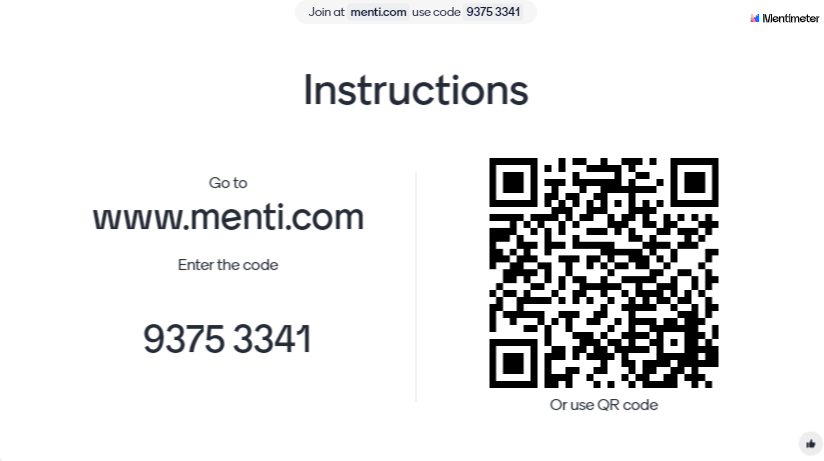 WelcomeApproval of 8/2/2023 Meeting MinutesRecap of Strategic Themes/Ideas from Advisory CouncilOverview of Existing Initiatives and Potential Opportunities by ThemeRecommend Systems Change PrioritiesUpcoming Topics & Proposed Meetings in 2024Monday December 11, 2023 10:30am–12:00pm (Zoom)Review ORRF municipal reporting structure/ progressInsights from data for ORRF municipal matching grantsStrategies to make OUD data more accessible